Korolovich IvanGeneral details:Certificates:Experience:Documents and further information:.Position applied for: 2nd EngineerAdditional position applied for: 3rd EngineerDate of birth: 29.09.1967 (age: 50)Citizenship: RussiaResidence permit in Ukraine: YesCountry of residence: RussiaCity of residence: NovorossiyskPermanent address: Street.Dzerzhinskogo 2202 ap.73Contact Tel. No: +7 (918) 663-68-61E-Mail: korolking@yandex.ruSkype: ivan.korolovichU.S. visa: NoE.U. visa: NoUkrainian biometric international passport: Not specifiedDate available from: 15.10.2017English knowledge: GoodMinimum salary: 5000 $ per month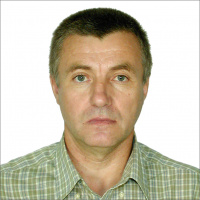 DocumentNumberPlace of issueDate of expiryCivil passport03 12 256691Novorossiysk00.00.0000Seamanâs passportmk 0040249Novorossiysk00.00.0000Tourist passport0192373Novorossiysk20.08.2020TypeNumberPlace of issueDate of expiryadvanced fire fighting0192373Novorossiysk20.08.2020Security-awareness training of seafarers0173902Novorossiysk10.08.2018Medical first aid0246794Novorosssiysk20.08.2020Proficiency in survival craft and rescue boats other than fast rescue boats0193315Novorossiysk20.10.2020Basic safety training0190080Novorossiysk20.09.2020Training of seafarers with disignated security duties0257371Novorossiysk20.08.2020Advanced training for oil tanker cargo operation0141495Novorossiysk20.11.2020ISM Code20041651Novorossiysk21.08.2020PositionFrom / ToVessel nameVessel typeDWTMEBHPFlagShipownerCrewing3rd Engineer01.08.2017-07.08.2017KalamasTanker Product105000MITSUI MAN-B&W 6S60MC-C12350LIBERIAPLEIADESEPSILON3rd Engineer16.01.2016-07.07.2016ASOPOS61000MAN-B&W 7S50MC10010MONROVIAPLEIADESEPSILON3rd Engineer17.02.2015-08.08.2015PAMISOSOil Product Tanker105000MITSUI MAN-B&W 6S60MC-C12350MONROVIAPLEIADESEPSILON3rd Engineer14.01.2014-16.08.2014PAMISOSOil Product Tanker105000MITSUI MAN-B&W 6S60MC-C12350MONROVIAPLEIADESEPSILON3rd Engineer28.08.2012-30.04.2013NESTOSOil Product Tanker61000MAN-B&W 7S50MC10010MONROVIAPLEIADESEPSILON